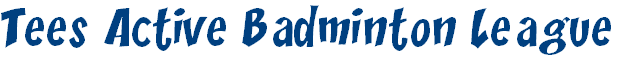 	           PRESIDENT     Dr  W E A Mitchell                              		           VICE PRESIDENTS      S Beckton & N Jamieson	CHAIRPERSON	 		HON SECRETARY			TREASURER & LMS     	Ian Livesey		 		Lesley Barwick			Roger Cook	  	     	5 Dawn Close		 		17 Lavernock Close			13 Perth Grove	         	Norton		 		The Ings				Hartburn	     	         Stockton on Tees			Redcar				Stockton on Tees	         	TS20  1NQ		 		TS10 2PX				TS18 5BJ	     		07773 454597 (M)			01642 489423				01642  656227   	         
ianlivesey21@hotmail.co.uk		andy.barwick@ntlworld.com	roger.cook60@ntlworld.com 	See Tees Active League page on the Badminton Website @ www.teesvalleybadminton.co.ukMINUTES OF 2017 AGM HELD AT MIDDLESBROUGH BADMINTON CLUBTUESDAY 12th SEPTEMBERPRESENTPresident		T Mitchell
Vice President		S BecktonChairperson		I Livesey  
Secretary/Treasuer	R Cook – Thornaby Pavilion (Also League Match Secretary)
Committee Members	J Hurst - Middlesbrough	L Barwick, S Barwick – Ormesby				K O’Brien - Westgate 	S Henry – Hartlepool			A Bell – Thornaby Pavilion	W Robinson – Yarm			P Young, P Hensby – MarskeN Fallon  – Huntsman Tioxide : A Swalwell – Richmond : A Barwick – Ormesby : S Smith - YarmS Clark – Larchfield Street : D Johnson, J Cooper – Cleveland Cobras : T Evans - Hartlepool L Donaldson, S Day – Westgate : A Tighe, D Pedlow, S Jemson, S Campbell, W Hill, G Lane – Marske1.	Apologies for Absence N Jamieson – Vice President, M & E Trueman – Larchfield Street, M Smiles – Marske,D Knights & C Scates – Cleveland Cobras, J Tyrie – Westgate.  2.	Minutes of the previous AGM held 13th September 2016Copies had been sent out to all Clubs following last year’s AGM. The minutes were also available on the Website. The Minutes were accepted as a true record and the original signed by the Chairperson. 	Matters Arising	There were no matters arising that was not covered on the Agenda.3.	Presentation DanceThe Secretary reported on the end of season Presentation Evening, held at Billingham Synthonia on Friday 5th May. We again held a Race Night which was very successful and enjoyed by all who attended. The event made a Profit of £521. See Appendix 1 for details.This season’s Presentation Evening is planned to be held on Friday 4th May 2018. It will again be a Race Night at Billingham Synthonia Club4.	Statement of AccountsThe Income/Expenditure Sheet for 2016/2017 was distributed. See Appendix 2 for details. Money carried forward is £2,847.40. The profit for the 12 months was £539.25. The League Fund stands at £1,096.01 and the Dance Fund stands at £1,751.39.   The Accounts have been audited by the Chairperson. They were accepted by the Meeting.5.	Fixing of League Fee for 2017-2018The Management Committee recommended the League Fee remain at £3.00 per team. This was accepted by the Meeting. The Treasurer would accept fees at the end of the Meeting.6.	Final League TablesCopies of the 2016/2017 Final League Tables had been sent to all Club Match Secretaries. They were also available on the Website. In addition copies were made available at the Meeting. The Final League Tables were accepted by the Meeting.7.	Discussions from 2016-17 SeasonStatistics - The Match Secretary reported that the Statistics from last Season (see Appendix 3) were greatly improved from the previous season. In total 50 matches were affected compared to 84 the previous season. The worst offenders were Ormesby ‘B’ Gents, Teesside Sport Mixed (who have withdrawn), Marske ‘D’ Mixed & Middlesbrough Ladies.Ladies League - The format of the Ladies League was again a major discussion point during the League Management Committee Meetings during last season. The outcome at the end of the season was to stay with a Ladies League consisting of 6 players per team. In addition we would only go to two divisions if there were 10 or more teams in the League.League Tournament – Last season’s tournament was cancelled due to lack of entries. Clubs to encourage their players to enter. Entry Fee has been decreased. 8.	Formation of League Divisions 2017-2018		Mixed LeagueLast season we ended up with 25 teams. A=7, B=6, C=6 & D=6.Teesside Sport has withdrawn their team from the Mixed League.Cleveland Cobras have dropped their ‘C’ Team.Westgate have dropped their ‘C’ Team.Yarm have dropped their ‘B’ Team.Huntsman Tioxide are now known as Venator.Therefore for the new Season there are 21 teams. This means there will only be 3 Divisions.Division sizes are A=7, B=7, C=7.	Promotion/relegation will be 2 Up and 2 Down across the divisions. 	The LMS then read out the new Mixed Divisions for the coming season.	Ladies League	Last season we had 9 Teams. Division sizes were A+6 & B=3 (Playing H&A twice)	All 9 have Teams have re-applied.	Therefore one Division of 9 Teams. (As stated in Paragraph 8.)	Gents LeagueLast season we ended up with 20 teams. A=7, B=7 & C=6	Thornaby Pavilion has dropped their ‘C’ Team.	Westgate has dropped their ‘C’ Team.	Cleveland Cobras are entering a ‘D’ Team.	Result is 19 Teams playing in 3 Divisions. A=7, B=6, C=6.	Promotion/relegation will be 2 Up and 2 Down across the divisions. 	 	The LMS then read out the new Gents Divisions for the coming season.		See Appendix 4 for details of the new Divisions.		The LMS advised the Meeting that the Mixed Fixtures Lists would be sent that evening.		It was hoped to get the Match Secretaries List out by early the following morning.Level Doubles Fixture MeetingThe Management Committee has discussed if this Meeting was now required. Their view was that for some Clubs it was important that face to face discussions with other Club Match Secretaries can resolve difficulties in arranging fixtures.Consequently the Level Doubles League Fixture Meeting has been set for Tuesday 26th September @ Middlesbrough BC starting @ 7pm.Season starts Saturday 7th October and ends Sunday 22nd April. The LMS strongly recommended that the period up to the Level Doubles League Fixture Meeting should be used to re-arrange any Mixed Fixtures. Once the Level Doubles Fixtures have been arranged, it is very difficult for some Clubs to then re-arrange Mixed Fixtures. 	9.	Election of Officers 	a.	President			E Mitchell	b.	Vice-President	s		S Beckton & N Jamieson		c.	Chairperson			I Livesey	d.	Hon. Secretary			L Barwick	e.	Hon. Match Secretary		R Cook	f.	Hon. Treasurer		R Cook10.	Election of Management Committee	Samantha Cook had resigned from the Committee and has been replaced by Kevin O’Brien (Both Westgate). All other existing Members had agreed to continue.Cleveland Cobras originally nominated two candidates, but these were subsequently withdrawn, when Clubs were informed that a Vote for Election of the Committee would be required.With now no other nominations, all the existing Management Committee Members were voted onto the Committee.Therefore Management Committee Members are – S Barwick, A Bell, S Henry, J Hurst, P Hensby, K O’Brien, W Robinson, B Watson, & P Young.11.	Dates of TournamentsLeague TournamentThe local TABL Tournament will be held Monday 2nd to Friday 6th October at 
Middlesbrough. Handicapped Mixed Doubles Monday, Open Singles Tuesday, Handicapped Level Doubles Wednesday, Open Mixed Doubles Thursday and Open Level Doubles Friday.Entry Fee is £5.00 per player per event for the Gents Singles & Doubles and £4.00 per player per event for the Ladies Singles & Doubles and the Mixed.	Entry Forms have been emailed to Club Secretaries, are available on the website & forms 
 	were available at the meeting.	The Secretary asked Clubs to encourage their members to enter this tournament. Badminton England Tournaments Teesside Badminton Development Association (TBDA) will be running the Tees Valley Gold, Silver & Bronze Senior Tournaments plus the Cleveland Senior Bronze.All 4 tournaments come under the “Integral Collection Classic” banner, following the continued generous sponsorship from local company, Integral Collection Ltd. All four tournaments will be played at Thornaby Pavilion Leisure Centre.See Appendix 5 for details of tournament dates and prize fund.12.	Badminton England “Go Membership” SystemThe LMS had hoped to have some ‘good’ news on how successful the new Membership was proving to be. Unfortunately it is the exact opposite.Badminton England has contracted membership out to an external organisation. Although you are phoning BE numbers or emailing BE addresses, you are being re-directed to this external company.The LMS advised the Meeting that the League would not penalise Clubs if players were not affiliated to BE before they started playing matches. 13.	Any Other Competent Business
 	Umpires Initial Training Course	There is an Umpires ITC being held at Thornaby Pavilion on Sunday 8th October.	If anybody is interested in playing please contact the Secretary.	Roger Cook 	Ex Hon SecretaryAPPENDIX 5TEESSIDE BADMINTON DEVELOPMENT ASSOCIATIONBE Senior Circuit Tournaments 2017 - 2018THE INTEGRAL COLLECTION CLASSICTees Valley Senior Gold14th & 15th April 2018Prize Fund of OVER £2,000.00Tees Valley Senior Silver2nd & 3rd December 2017Prize Fund of OVER £1,000.00Tees Valley Senior Bronze10th February 2018Prize Fund of OVER £500.00Cleveland Senior Bronze28th April 2018Prize Fund of OVER £500.00ON LINE ENTRY http://be.tournamentsoftware.com/  All Tournaments Sponsored by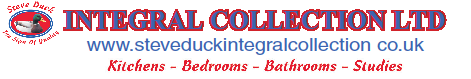 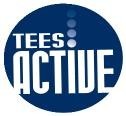 SPONSORED bySPONSORED by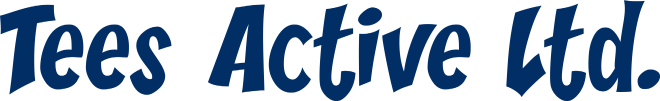 Visit Tees Valley Badminton Website - www.teesvalleybadminton.co.ukVisit Tees Valley Badminton Website - www.teesvalleybadminton.co.ukVisit Tees Valley Badminton Website - www.teesvalleybadminton.co.ukVisit Tees Valley Badminton Website - www.teesvalleybadminton.co.ukVisit Tees Valley Badminton Website - www.teesvalleybadminton.co.ukVisit Tees Valley Badminton Website - www.teesvalleybadminton.co.ukVisit Tees Valley Badminton Website - www.teesvalleybadminton.co.uk.com